Benha UniversityFaculty of engineering (Shoubra)	         Model Answer ECE 447: Robotics Engineering						Quiz No. 2  (Time: 45 min)Name: 							         	Department: ECE   /    CSEPlease note, this is a one of many possible solutions according to the assignment of the frames.For the shown UR10 robotic manipulator, assign the coordinate frames on the right projection. Fill the DH table below.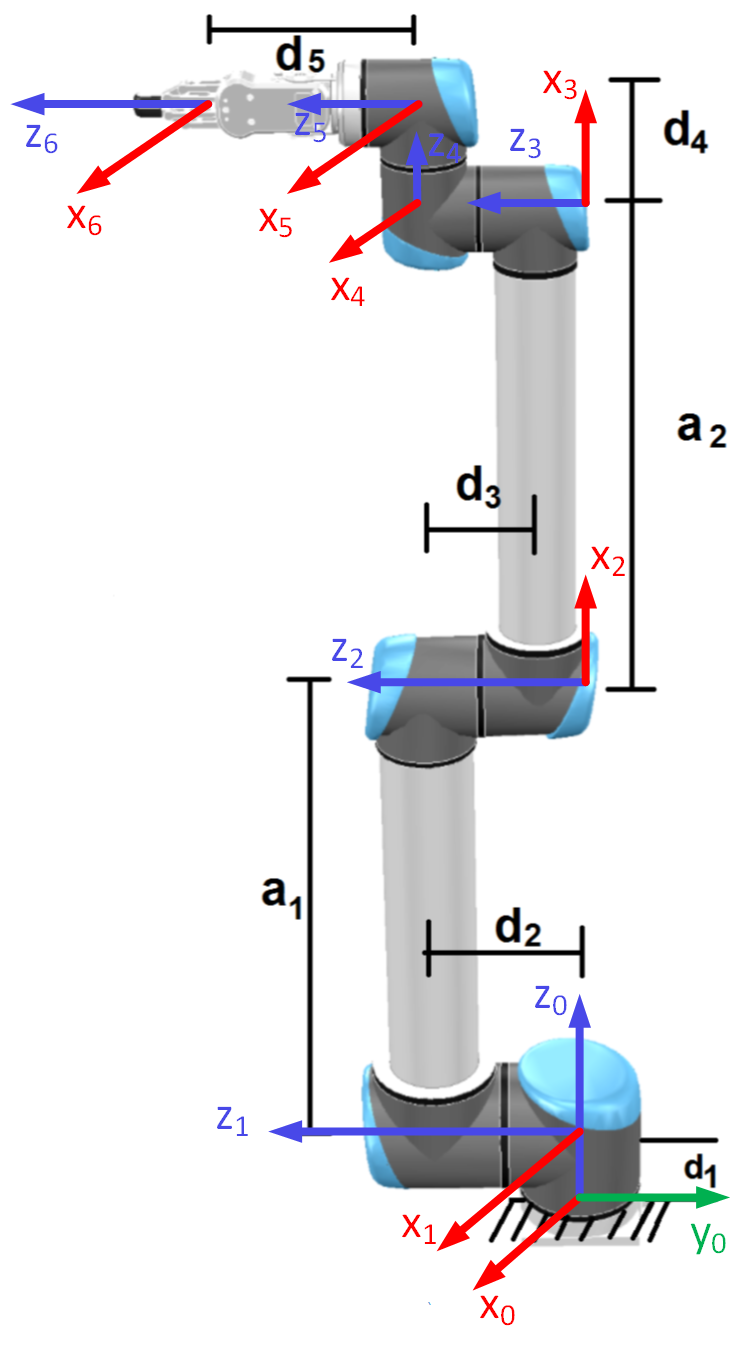 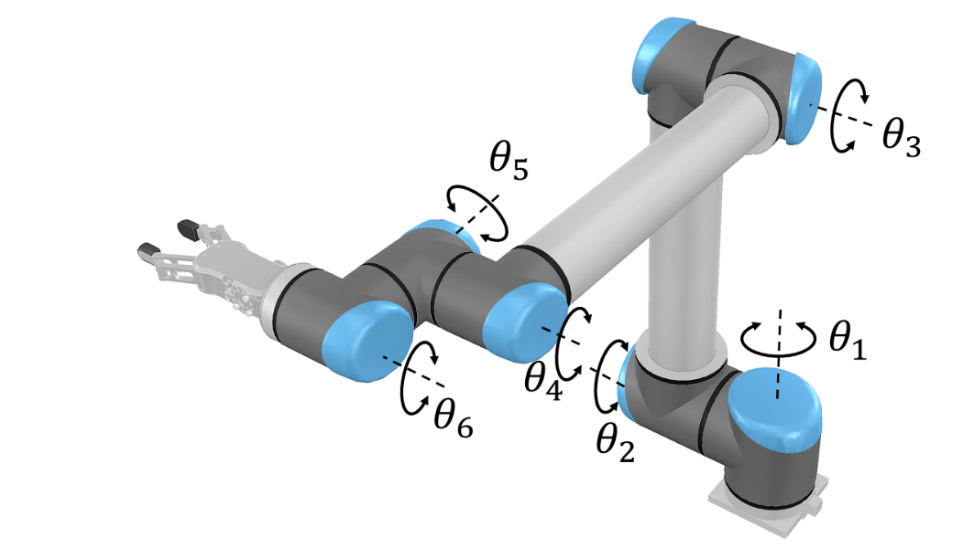                       DH Table__________________________________________DH terms: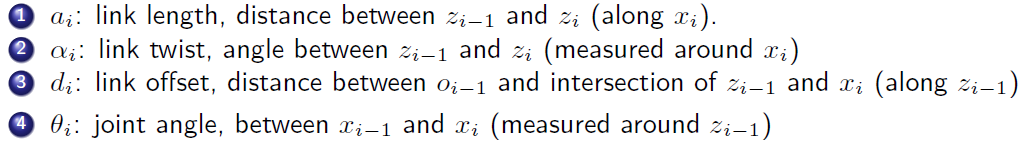 Linkaαdθ10+902003004-9050+90600